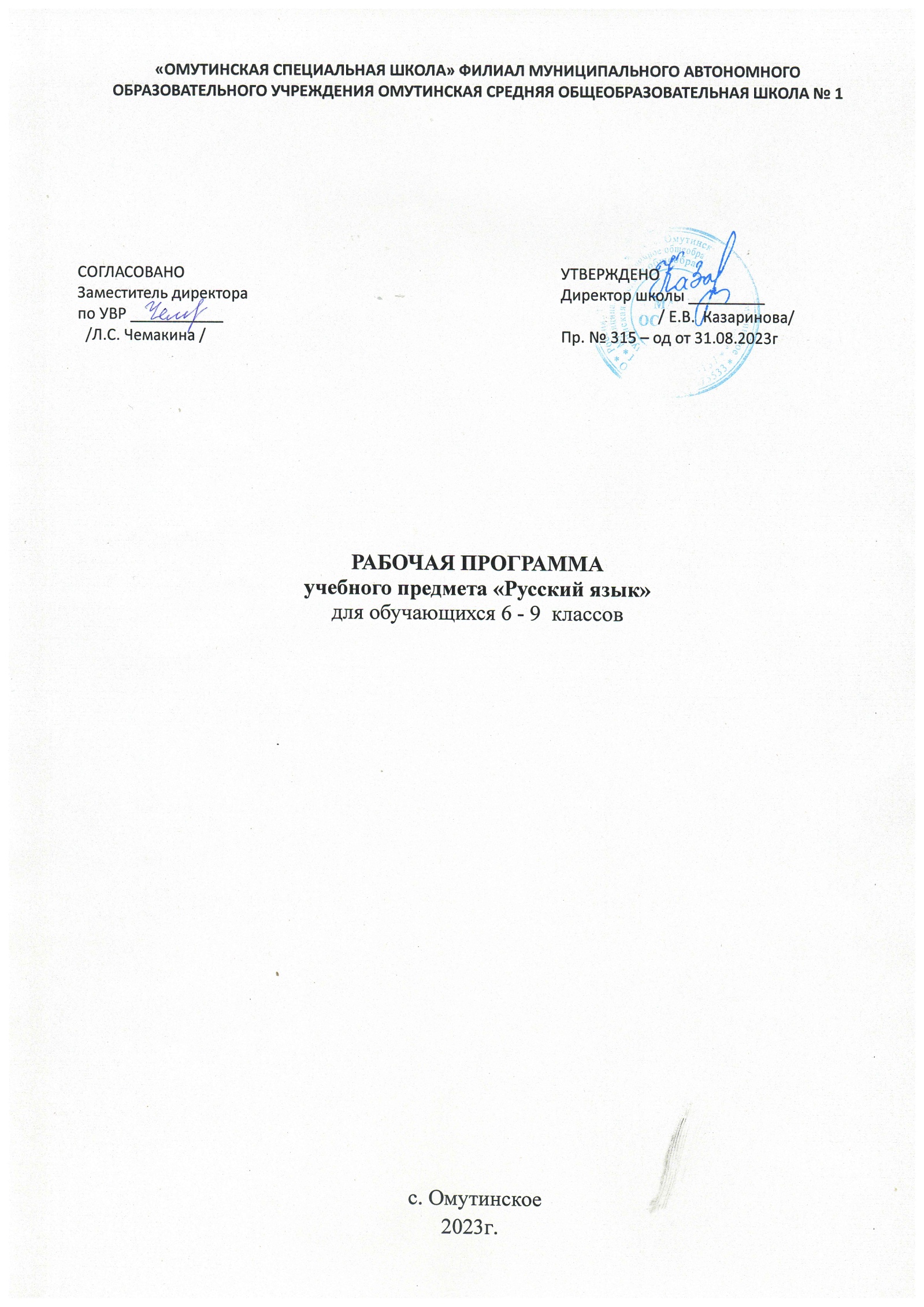 Планируемые результаты изучения предметаЛичностные, предметные результаты освоения учебного предметаЛичностные учебные действия:испытывать чувство гордости за свою страну;гордиться школьными успехами и достижениями как собственными, так и своих товарищей; адекватно эмоционально откликаться на произведения литературы, музыки, живописи и др.; уважительно и бережно относиться к людям труда и результатам их деятельности; активно включаться в общеполезную социальную деятельность; бережно относиться к культурно-историческому наследию родного края и страны.Коммуникативные учебные действия:вступать и поддерживать коммуникацию в разных ситуациях социального взаимодействия (учебных, трудовых, бытовых и др.); слушать собеседника, вступать в диалог и поддерживать его, использовать разные виды делового письма для решения жизненно значимых задач; использовать доступные источники и средства получения информации для решения коммуникативных и познавательных задач.Регулятивные учебные действия:принимать и сохранять цели и задачи решения типовых учебных и практических задач, осуществлять коллективный поиск средств их осуществления; осознанно действовать на основе разных видов инструкций для решения практических и учебных задач; осуществлять взаимный контроль в совместной деятельности; обладать готовностью к осуществлению самоконтроля в процессе деятельности; адекватно реагировать на внешний контроль и оценку, корректировать в соответствии с ней свою деятельность.Познавательные учебные действия:дифференцированно воспринимать окружающий мир, его временно-пространственную организацию; использовать усвоенные логические операции (сравнение, анализ, синтез, обобщение, классификацию, установление аналогий, закономерностей, причинно-следственных связей) на наглядном, доступном вербальном материале, основе практической деятельности в соответствии с индивидуальными возможностями; использовать в жизни и деятельности некоторые межпредметные знания, отражающие несложные, доступные существенные связи и отношения между объектами и процессами.Предметным результатом изучения курса  «Русский язык» является сформированность   следующих умений: - осознание языка как основного средства человеческого общения и явления национальной культуры; - отношение к правильной устной и письменной речи как показателям общей культуры человека;- умения списывать по слогам с рукописного и печатного текста;- умения писать под диктовку слова, написание которых не расходится с произношением, простые по структуре предложения, текст 
  после предварительного анализа;- умения писать предложения с заглавной буквы, в конце предложения ставить точку;- умения составлять по заданию предложения, выделять предложения из речи и текста.Предметные результаты освоения АООП общего образования включают освоенные обучающимися знания и умения, специфичные для каждой образовательной области, готовность к их применению, рассматриваются как одна из составляющих при оценке итоговых достижений. АООП ОО выделяет два уровня овладения предметными результатами:минимальный - является обязательным для всех обучающихся с умственной отсталостью;достаточный - не является обязательным для всех обучающихся.Минимальный и достаточный уровни усвоения предметных результатов по предмету  «Русский язык» на конец обученияМинимальный  уровень  усвоения предметных результатов знание отличительных грамматических признаков основных частей слова;разбор слова с опорой на представленный образец, схему, вопросы учителя;образование слов с новым значением с опорой на образец;представление о грамматических разрядах слов;различение изученных частей речи по вопросу и значению;использование на письме орфографических правил после предварительного       разбора текста на основе готового или коллективного составленного     алгоритма;составление различных конструкций предложений с опорой на      представленный образец;установление смысловых связей в словосочетании по образцу, вопросам     учителя;нахождение главных и второстепенных членов предложения без деления на виды (с помощью учителя);нахождение в тексте однородных членов предложения;различение предложений разных по интонации;нахождение в тексте предложений, различных по цели высказывания (с помощью учителя);участие в обсуждении фактического материала высказывания, необходимого для раскрытия его темы и основной мысли;выбор одного заголовка из нескольких  предложенных,  соответствующих теме текста;оформление изученных видов деловых бумаг с опорой на представленный образец;письмо небольших по объёму изложений повествовательного текста и повествовательного текста с элементами описания (50-55 слов) после предварительного обсуждения (отработки) всех компонентов текста;составление и письмо небольших по объёму сочинений (до 50 слов) повествовательного характера (с элементами описания)  на основе наблюдений, практической деятельности, опорным словам и предложенному плану после предварительной отработки  содержания и языкового оформления.Достаточный уровень усвоения предметных результатовзнание значимых частей слова и их дифференцировка по существенным признакам;разбор слова по составу с использованием опорных схем;образование слов с новым значением, относящихся к разным частям речи, с использованием приставок, суффиксов с опорой на схему;дифференцировка слов, относящихся к различным частям речи по существенным признакам;определение некоторых грамматических признаков изученных частей (существительного, прилагательного, глагола) речи по опорной схеме или вопросам учителя;нахождение орфографической трудности в слове и решение орфографической задачи (под руководством учителя);пользование орфографическим словарём  для уточнения написания слова;составление простых распространённых и сложных предложений по схеме, опорным словам, на предложенную тему;установление смысловых связей в несложных по содержанию и структуре предложениях (не более 4-5 слов) по вопросам учителя, опорным схемам;нахождение главных и второстепенных членов предложения с использованием опорных схем;составление предложений с однородными членами с опорой на образец;различение предложений (с помощью учителя) различных по цели высказывания;отбор фактического материала, необходимого для раскрытия темы текста;отбор фактического материала, необходимого для раскрытия основной мысли текста (с помощью учителя);выбор одного заголовка из нескольких  предложенных,  соответствующих теме  и основной мысли текста;оформление всех видов изученных деловых бумаг;письмо изложений повествовательных текстов и текстов с элементами описания и рассуждения после предварительного разбора (до 70 слов);письмо сочинений-повествований с элементами описания после предварительного коллективного разбора темы, основной мысли, структуры высказывания и выбора необходимых языковых средств (55-60 слов).6 классСодержание учебного предметаСтруктура курса представлена следующими разделами: «Повторение», «Состав слова. Текст», «Части речи. Текст»,  «Предложение. Текст», «Повторение».Содержание программы:ПовторениеЗвуки и буквы. Текст. Гласные и согласные. Их различие. Безударные гласные в словах.Сомнительные звонкие и глухие согласные в словах. Повторить знания учащихся о сомнительных согласных в словах. Текст. Части текста. Красная строка.  Непроверяемые гласные и согласные в словах. Звуки и буквы. Закрепление знаний по теме. Проверочный диктант "Правописание безударных гласных, глухих и звонких согласных".   Работа над ошибками.  Деление текста на предложения.  Выделение главных и второстепенных членов предложения.  Нераспространённые и распространённые предложения.  Расположение частей текста в соответствии с данным планом.  Распространение предложений с помощью рисунков.  Распространение предложения с помощью вопросов.  Однородные члены предложения.  Предложение. Закрепление знаний по теме.  Проверочный диктант "Распространенное и нераспространенное предложение. Однородные члены предложения".  Работа над ошибками.  Корень и однокоренные слова.  Окончание как изменяемая часть слова.  Образование смысловой связи между словами с помощью окончаний.  Приставка как часть слова.  Изменение значения слова в зависимости от приставки.  Суффикс как часть слова. Разбор слова по составу.  Контрольный диктант: "Состав  слова".   Работа над ошибками.  Написание гласных в корне однородных слов. Проверяемые и проверочные слова.  Проверка безударных гласных в корне.  Написание согласных в корне однокоренных слов. Проверяемые и проверочные слова.  Проверка парных звонких и глухих согласных.  Правописание безударных гласных и сомнительных согласных в корне.  Проверочный диктант "Правописание безударных гласных и сомнительных согласных в корне". Работа над ошибками. Приставка и предлог. Различение приставки и предлога. Наблюдение за правописанием гласных в приставках. Правописание гласных в приставках. Правописание безударных гласных в корне и приставках. Текст. Деление текста на части по данному плану. Изложение "Белокаменная Москва". Работа над ошибками. Наблюдение за правописанием согласных в приставках. Правописание приставок на  согласную. Разделительный твёрдый знак в словах с приставками. Различение написаний слов с разделительным твёрдым знаком и без него.Состав слова. Текст.Род и число прилагательных. Закрепление полученных знаний. Понятие о склонении прилагательных.  Постановка вопросов к прилагательным в косвенных падежах.  Именительный падеж прилагательных мужского и среднего рода. Родительный падеж  прилагательных мужского и среднего рода.  Дательный падеж  прилагательных мужского и среднего рода.  Винительный падеж прилагательных мужского и среднего рода.  Творительный падеж прилагательных мужского и среднего рода.  Предложный падеж прилагательных мужского и среднего рода. Склонение прилагательных мужского и среднего рода. Закрепление знаний.  Проверочный диктант "Склонение прилагательных мужского и среднего рода". Работа над ошибками.  Значение глагола в речи.  Глаголы, противоположные по значению.  Различение существительных, прилагательных и глаголов. Настоящее время глаголов.  Прошедшее время глаголов.   Сочинение "Иван Царевич на Сером волке".  Работа над ошибками.  Будущее время глаголов.  Различение глаголов по временам. Единственное и множественное число глаголов настоящего времени. Единственное и множественное число глаголов будущего времени.  Единственное и множественное число глаголов прошедшего  времени. Текст. Связь частей в тексте. Глагол. Закрепление знаний.  Проверочный диктант "Изменение глаголов по временам".  Работа над ошибками. Различение повествовательных, вопросительных и восклицательных предложений.  Определение однородных членов предложения.Однородные члены предложения без союзов.  Однородные члены предложения с союзом И. Знакомство с обращением.  Место обращения в предложении.  Предложение. Закрепление знаний. Контрольный диктант "Имя существительное, прилагательное и глагол".  Работа над ошибками. Состав слова. Правописание гласных и согласных в корне и приставке.Части речи. Текст.Существительное, прилагательное, глагол.  Различение существительных, прилагательных и глаголов в предложении.  Значение существительных в речи.  Существительные, обозначающие явления природы.  Существительные,  называющие один и тот же предмет по –разному. Существительные, противоположные по значению.  Различение существительных по родам.  Изменение существительных по числам.  Контрольный диктант: "Части речи".  Работа над ошибками. Существительные собственные и нарицательные.  Большая буква в именах собственных.  Кавычки в именах собственных.  Различение написаний существительных собственных и нарицательных. Имя существительное. Закрепление знаний.  Проверочный диктант "Существительные собственные и нарицательные".  Работа над ошибками.  Понятие о склонении.  Определение падежей существительных по вопросам.  Именительный падеж.  Родительный падеж. Дательный падеж. Винительный падеж.  Творительный падеж.  Предложный падеж.  Изложение "Поединок Пересвета с Челубеем".  Работа над ошибками.  Текст. Подтверждение основной мысли текста дополнительными фактами.  Понятие о начальной форме.  Постановка существительных в начальную форму.  Изменение существительных по падежам. Закрепление полученных знаний.  Проверочный диктант "Правописание падежных окончаний существительных".  Работа над ошибками.   Значение прилагательных в речи.  Описание явлений природы с помощью прилагательных.  Описание человека, животных с помощью прилагательных.   Прилагательные, противоположные по значению.  Контрольный диктант "Прилагательное как часть речи".  Работа над ошибками.  Изменение прилагательных по родам. Окончание прилагательных мужского рода.  Окончание прилагательных женского рода.  Окончание прилагательных среднего рода.  Определение родовых окончаний прилагательных.   Сочинение: "Описание цв. фото Храма Христа Спасителя".  Работа над ошибками.  Изменение прилагательных по числам.  Род и число прилагательных. Закрепление полученных знаний.  Понятие о склонении прилагательных.  Постановка вопросов к прилагательным в косвенных падежах.  Именительный падеж прилагательных мужского и среднего рода.  Родительный падеж  прилагательных мужского и среднего рода.  Дательный падеж  прилагательных мужского и среднего рода.  Винительный падеж прилагательных мужского и среднего рода.  Творительный падеж прилагательных мужского и среднего рода.  Предложный падеж прилагательных мужского и среднего рода.  Различение повествовательных, вопросительных и восклицательных предложений.  Определение однородных членов предложения.  Предложный падеж прилагательных мужского и среднего рода.  Склонение прилагательных мужского и среднего рода. Закрепление знаний.  Проверочный диктант "Склонение прилагательных мужского и среднего рода".  Работа над ошибками.  Значение глагола в речи.  Глаголы, противоположные по значению.  Различение существительных, прилагательных и глаголов.  Настоящее время глаголов.  Прошедшее время глаголов.   Сочинение "Иван Царевич на Сером волке"  Работа над ошибками.  Будущее время глаголов.  Различение глаголов по временам.  Единственное и множественное число глаголов настоящего времени.  Единственное и множественное число глаголов будущего времени.  Единственное и множественное число глаголов прошедшего  времени.  Текст. Связь частей в тексте. Глагол. Закрепление знаний.  Проверочный диктант "Изменение глаголов по временам".  Работа над ошибками.  Различение повествовательных, вопросительных и восклицательных предложений.  Определение однородных членов предложения.Предложение. Текст.Однородные члены предложения без союзов.  Однородные члены предложения с союзом И.  Знакомство с обращением.  Место обращения в предложении.  Предложение. Закрепление знаний.  Контрольный диктант "Имя существительное, прилагательное и глагол".  Работа над ошибками.  Повторение.Состав слова. Правописание гласных и согласных в корне и приставке.  Имя существительное, прилагательное и глагол.7 классСодержание учебного предметаСтруктура курса представлена следующими разделами: «Повторение»,  «Состав слова.  Текст», «Части речи»,  «Предложение. Текст», «Повторение».Содержание программы:ПовторениеЗвуки и буквы. Алфавит. Гласные и согласные звуки и буквы.  Разделительный мягкий и твёрдый знаки в словах. Правописание безударных гласных в словах. Правописание звонких и глухих согласных в словах. Звуки и буквы. Закрепление знаний. Предложение. Текст. Предложения нераспространённые и распространённые. Однородные члены предложения. Распространение предложений однородными членами. Составление предложений с однородными членами. Текст. Подтверждение основной мысли текста фактами. Обращение. Его место в предложении. Употребление обращения в диалоге. Предложение. Закрепление знаний.Состав слова. ТекстСостав слова. Корень. Однокоренные слова. Приставка. Суффикс.  Окончание. Безударные гласные в корне. Звонкие и глухие согласные в корне. Правописание в корне. Закрепление знаний. Гласные и согласные в приставках. Разделительный твёрдый знак после приставок. Правописания в корне и приставке. Закрепление знаний. Знакомство со сложными словами. Правописание сложных слов. Образование сложных слов. Состав слова. Закрепление знаний.Части речиРазличение частей речи. Образование одних частей речи от других. Существительное. Значение существительных в речи. Использование существительных для сравнения одного предмета с другим. Род и число существительных. Различение существительных мужского и женского рода с шипящей на конце (ж, ш,ч,щ). Правописание существительных с шипящей на конце. Три склонения существительных единственного числа. Существительные 1-го склонения. Определение склонения существительных по начальной форме. Существительные 2-го склонения. Существительные 3-го склонения. Различение существительных 1,2,3-го склонений. Ударные и безударные окончания существительных 1-го склонения. Замена существительных с ударным окончанием существительными с безударным окончанием.  Правописание безударных падежных окончаний существительных 1-го склонения. Ударные и безударные окончания существительных 2-го склонения. Правописание безударных падежных окончаний существительных 2-го склонения. Ударные и безударные окончания существительных 3-го склонения. Правописание безударных падежных окончаний существительных 3-го склонения. Текст. Установление последовательности фактов в тексте. Склонение существительных в единственном числе. Закрепление знаний. Существительное Закрепление знаний. Прилагательное. Значение прилагательных в речи. Описание предмета и его частей.  Использование прилагательных для сравнения предметов. Словосочетания с прилагательными. Согласование прилагательного с существительным в роде и числе. Различение окончаний прилагательных в единственном и множественном числе. Постановка вопросов от существительного к прилагательному в разных падежах. Наблюдение за окончаниями вопросов и окончаниями прилагательных. Правописание падежных окончаний прилагательных мужского и среднего рода. Изменение прилагательных женского рода по падежам. Постановка вопросов от существительных к прилагательным в разных падежах.  Наблюдение за окончаниями вопросов и окончаниями прилагательных. Правописание падежных окончаний прилагательных женского рода. Правописание падежных окончаний прилагательных в единственном числе.  Прилагательное. Закрепление знаний. Глагол. Значение глаголов в речи. Использование глаголов для сравнения предметов. Различение глаголов по временам. Изменение глаголов по временам. Различение глаголов по числам. Изменение глаголов по числам.  Изменение глаголов в прошедшем времени по родам. Различение окончаний женского и среднего рода у глаголов в прошедшем времени. Время и число глаголов. Закрепление знаний. Текст. Составной план текста. Понятие о неопределённой форме глагола. Правописание глаголов в неопределённой форме. Постановка  глаголов в неопределённую форму. Использование частицы не в значении отрицания. Наблюдение за правописанием частицы не с глаголами. Правописание частицы не с глаголами. Глагол. Закрепление знаний. Местоимение. Личные местоимения. Значение личных местоимений в речи. Местоимения 1-го лица. Местоимения 2-го лица. Местоимения 3-го лица. Изменение местоимений 3-го лица единственного числа по родам. Различение местоимений по лицам и числам. Личные местоимения. Закрепление знаний. Предложение. Текст.Простое предложение. Однородные члены предложения без союза и с союзом и. Однородные члены предложения с союзами а, но. Однородные члены предложения с союзами и, а, но. Обращение. Знаки препинания при обращении. Простое предложение. Закрепление знаний. Сложное предложение. Части сложного предложения. Знаки препинания в сложном предложении. Составление сложных предложений. Простое и сложное предложения. Закрепление знаний. ПовторениеСостав слова. Правописание в приставке и корне. Существительное. Прилагательное. Глагол. Местоимение. 8 классСодержание учебного предметаСтруктура курса представлена следующими разделами: «Предложение. Текст.»,  «Состав слова. Текст», «Части речи. Текст»,  «Предложение. Текст», «Повторение».Содержание программы:Предложение. Текст.Предложение. Текст. Предложение простое и сложное. Составление сложных предложений. Выделение однородных членов из предложения. Использование однородных членов в предложении. Обращение. Знаки препинания при обращении. Использование обращений в предложениях. Закрепление.  Предложение.Состав слова. Текст.Состав слова. Текст. Корень. Однокоренные слова. Приставка, суффикс, окончание. Приставка, суффикс, окончание. Разбор слов по составу. Проверка орфограмм в корне. Нахождение орфограмм в корне и их проверка. Правописание приставок. Орфограммы в корне и приставке. Текст. Составление плана текста. Сложные слова с соединительными гласными О, Е. Сложные слова без соединительной гласной.Сложные слова с соединительной гласной и без неё. Состав слова. Закрепление знаний.Части речи. Текст.Части речи. Текст. Различение частей речи. Значение существительных в речи. Существительные, близкие по значению. Род, число и падеж существительных. Определение склонения существительных. Ударные и безударные окончания существительных.  Правописание падежных окончаний существительных 1-го склонения. Правописание падежных окончаний существительных 2-го склонения. Правописание падежных окончаний существительных 3-го склонения. Правописание падежных окончаний существительных в единственном числе. Изменение по падежам существительных во множественном числе. Изменение по падежам существительных во множественном числе. Постановка падежных вопросов к существительным во множественном числе. Падежные окончания существительных  во множественном числе. Ударные и безударные падежные  окончания существительных во множественном числе. Правописание падежных окончаний существительных во множественном числе. Окончания родительного падежа существительных во множественном числе. Склонение существительных. Закрепление знаний. Значение прилагательных в речи. Прилагательные, близкие по значению. Словосочетания с прилагательными. Род и число прилагательных. Изменение окончаний прилагательных по вопросам. Постановка вопросов к прилагательным. Правописание падежных окончаний прилагательных в единственном числе. Текст. Подбор примеров для подкрепления основной мысли. Выделение словосочетаний с прилагательными во множественном числе. Изменение прилагательных во множественном числе по падежам. Постановка вопросов к прилагательным во множественном числе. Правописание падежных окончаний прилагательных во множественном числе. Склонение прилагательных. Закрепление знаний. Прилагательное. Закрепление знаний.  Значение местоимений в речи. Различение местоимений по лицам и числам. Наблюдение за склонением местоимения 1-го лица единственного числа. Склонение местоимения 1-го лица единственного числа. Наблюдение за склонением местоимения 1-го лица множественного  числа. Склонение местоимения 1-го лица  множественного  числа. Наблюдение за склонением местоимения 2-го лица единственного числа. Склонение местоимения 2-го лица единственного числа. Наблюдение за склонением местоимения 2-го лица множественного  числа. Склонение местоимения 2-го лица множественного  числа.  Склонение местоимения 2-го лица единственного и множественного  числа. Наблюдение за склонением местоимения 3-го лица единственного числа. Склонение местоимения 3-го лица единственного числа. Наблюдение за склонением местоимения 3-го лица множественного  числа. Склонение местоимения 3-го лица множественного  числа. Склонение местоимения 3-го лица единственного и множественного  числа.  Местоимение. Закрепление знаний. Значение глаголов в речи. Глаголы, близкие по значению. Частица НЕ с глаголами. Неопределённая форма глагола. Изменение глаголов по временам и числам. Знакомство с глаголами 1-го лица. Постановка вопросов к глаголам 1-го лица. Употребление глаголов в 1-м лице единственного и множественного числа. Знакомство с глаголами 2-го лица. Постановка вопросов к глаголам 2-го лица. Правописание глаголов 2-го лица единственного числа. Употребление глаголов в 2-м лице единственного и множественного числа. Знакомство с глаголами 3-го лица. Постановка вопросов к глаголам 3-го лица. Употребление глаголов в 3-м лице единственного и множественного числа. Правописание глаголов , которые заканчиваются на -тся и -ться.  Различение глаголов по лицам и числам. Глагол. Закрепление знаний. Наречие как часть речи. Наречие - неизменяемая часть речи. Значение наречий в речи. Образование наречий от прилагательных. Наречия, противоположные и близкие по значению. Наречия, отвечающие на вопрос как? Наречия, отвечающие на вопрос где? Наречия, отвечающие на вопрос когда? Наречия, отвечающие на вопросы куда? Откуда? Постановка вопросов к наречиям. Подбор наречий с опорой на вопросы. Наречие. Закрепление знаний. Предложение. Текст.Простое предложение с однородными членами. Распространение предложений однородными членами. Сложное предложение без союзов и с союзами И, А, НО. Составление сложных предложений с союзами И, А, НО. Сравнение простых и сложных предложений. Распространение простых и сложных предложений. Повторение.Повторение изученных частей речи.  Состав слова. Местоимение. Предложение.9 классСодержание учебного предметаСтруктура курса представлена следующими разделами: «Предложение. Текст»,  «Состав слова», «Части речи»,  «Повторение.  Предложение».Содержание программы:ПовторениеПростое предложение. Однородные члены предложения.  Предложения с обращением.Сложное предложения без союзов и с союзами –и, а, но.  Обобщение материала.Проверочный диктант  «Знаки препинания в предложениях сложных и с однородными членами». Работа над ошибками. Звуки и буквы: гласные и согласные, ударные и безударные, твёрдые и мягкие. Правописание согласных, -ь и ъ знаков.  Обобщение материала. Деловое письмо: объявление. Состав слова.  Разбор слов по составу.  Правописание слов с безударными гласными, звонкими  и глухими согласными в корне и на конце слова.  Изложение «Основание Москвы».Работа над ошибками.  Состав слова.Правописание приставок: -до, на, по, за, про, пере, от, об, под, над, с.  Правописание приставок: -раз, без, из, воз.  Сложные слова. Сложносокращённые слова.  Обобщение материала. Деловое письмо: расписка.  Сочинение по картине Левитана «Золотая осень».  Работа над ошибками. Части речиИмя существительное как часть речи. Грамматические признаки существительного.Правописание имён существительных собственных.  Контрольный диктант «Правописание имён существительных собственных».   Работа над ошибками.   Правописание падежных окончаний имён  существительных ед. и мн. числа.   Имя прилагательное как часть речи.  Правописание падежных окончаний прилагательных.   Обобщение  материала. Деловое письмо: записка.  Проверочный диктант  «Правописание имён прилагательных».  Работа над ошибками.    Личное местоимение как часть речи.  Лицо и число местоимений. Склонение местоимений.  Правописание местоимений.  Обобщение  материала. Деловое письмо: письмо.   Проверочный диктант «Правописание местоимений».  Работа над ошибками.  Глагол как часть речи.  Грамматические признаки глагола.  Неопределённая форма глагола.   Контрольный диктант «Правописание глаголов неопределённой формы».   Работа над ошибками.   Правописание – не с глаголом.   Изложение «Нюрка».  Работа над ошибками.   Изменение глаголов по лицам и числам.   Правописание безударных окончаний глаголов 1 и 2 спряжений.   Сочинение по картине «Московский дворик».   Работа над ошибками.   Правописание –тся  и –ться.   Глаголы повелительной формы.  Изложение «Дружба».   Работа над ошибками.    Обобщение материала. Деловое письмо: анкета.   Наречие как часть речи.   Наречие места, времени  и способа действия.   Изложение «Минин и Пожарский».  Работа над ошибками.  Правописание наречий с –о и –а на конце.  Обобщение материала «Наречие».   Проверочный диктант «Правописание наречий».  Работа над ошибками.   Имя числительное как часть речи. Правописание числительных от 5-20 и 30, от 50-80, от 500-900. Контрольный диктант «Правописание числительных». Работа над ошибками. Сочинение по репродукции картины Н.Н.Ге  «Пущин в гостях у Пушкина». Работа над ошибками. Правописание числительных 90, 200, 300, 400. Обобщение материала. Деловое письмо: доверенность. Повторение: части речи. Имя прилагательное, числительное, наречие.  Имя существительное, глагол, местоимение. Проверочный диктант «Правописание изученных частей». Работа над ошибками.  Обобщение материала. Деловое письмо: письмо. Сочинение «Грачи прилетели». Работа над ошибками.  Повторение. Предложение.Предложение. Главные и второстепенные члены.  Предложения с однородными членами. Обращение. Изложение «Русский Север». Работа над ошибками.  Сложное предложение. Прямая речь. Обобщение материала. Деловое письмо. Контрольный диктант «Правописание прямой речи». Работа над ошибками. Сочинение «Кем быть?». Работа над ошибками. Тематическое планирование6 класс7 класс8 класс9 класс№ТемаКоличество часов1Повторение242Состав слова. Текст.353Части речи. Текст.1004Предложение. Текст.65Повторение4Всего 170№ТемаКоличество часов1Повторение. 222Состав слова. Текст.213Части речи. Текст.1064Предложение. Текст.155Повторение. 6Всего 170№ТемаКоличество часов1Предложение. Текст.82Состав слова. Текст.193Части речи. Текст.1004Предложение. Текст.45Повторение.5Всего 136№ТемаКоличество часов1Предложение. Текст.162Состав слова.83Части речи984Повторение. Предложение..14Всего 136№Тема Кол-вочасовВоспитательный модульПовторениеПовторениеПовторениемодуль «Школьный урок»1Звуки и буквы. Текст.12Гласные и согласные. Их различие.13-5Безударные гласные в словах.36-8Сомнительные звонкие и глухие согласные в словах. Повторить знания учащихся о сомнительных согласных в словах39Текст. Части текста. Красная строка.110-11Непроверяемые гласные и согласные в словах.212Звуки и буквы. Закрепление знаний по теме.113Деление текста на предложения.114-15Выделение главных и второстепенных членов предложения.216-17Нераспространённые и распространённые предложения. 218Изложение «Белокаменная Москва»119 Работа над ошибками120Расположение частей текста в соответствии с данным планом.121Распространение предложений с помощью рисунков.122Распространение предложения с помощью вопросов.123-24Однородные члены предложения.225Предложение. Закрепление знаний по теме.1Состав слова. Текст.Состав слова. Текст.Состав слова. Текст.модуль «Ключевые общешкольные дела»26Корень и однокоренные слова.127Окончание как изменяемая часть слова.128Образование смысловой связи между словами с помощью окончаний.129Приставка как часть слова.130Изменение значения слова в зависимости от приставки.131Суффикс как часть слова.132Разбор слова по составу.133Написание гласных в корне однородных слов.134Проверяемые и проверочные слова.135Проверка безударных гласных в корне.136 Контрольный диктант: " Безударная гласная в корне слов "137 Работа над ошибками138Проверка безударных гласных в корне.139Написание согласных в корне однокоренных слов. Проверяемые и проверочные слова.140-41Проверка парных звонких и глухих согласных.242-43Правописание безударных гласных и сомнительных согласных в корне.244Сочинение «Природа зимой»145Работа над ошибками.146Приставка и предлог.147-48Различение приставки и предлога.249Наблюдение за правописанием гласных в приставках.150Правописание гласных в приставках.151-52Правописание безударных гласных в корне и приставках.253Текст. Деление текста на части по данному плану.154Наблюдение за правописанием согласных в приставках.155Правописание приставок на  согласную.156Разделительный твёрдый знак в словах с приставками.157Различение написаний слов с разделительным твёрдым знаком и без него.158Состав слова. Закрепление знаний.159Проверочный диктант "Разделительный твердый знак в словах с приставками".160Работа над ошибками.1Части речи. Текст.Части речи. Текст.Части речи. Текст.модуль «Школьный урок»61Существительное, прилагательное, глагол.162-63Различение существительных, прилагательных и глаголов в предложении.264Значение существительных в речи.165Существительные, обозначающие явления природы.166Существительные,  называющие один и тот же предмет по -разному167Существительные, противоположные по значению.168-70Различение существительных по родам.371-72Изменение существительных по числам.273Существительные собственные и нарицательные.174Большая буква в именах собственных.175Кавычки в именах собственных.176Различение написаний существительных собственных и нарицательных.177Контрольный диктант: "Имя существительное"178Работа над ошибками179Понятие о склонении.180Определение падежей существительных по вопросам.181-82Именительный падеж.283-84Родительный падеж.285-86Дательный падеж.287-88Винительный падеж.289-90Творительный падеж.291-92Предложный падеж.293Изложение "Поединок Пересвета с Челубеем"194 Работа над ошибками195Текст. Подтверждение основной мысли текста дополнительными фактами.196Понятие о начальной форме.197-98Постановка существительных в начальную форму.299-100Изменение существительных по падежам. Закрепление полученных знаний.2101 Значение прилагательных в речи.1102Описание явлений природы с помощью прилагательных.1103Описание человека, животных с помощью прилагательных.1104Прилагательные, противоположные по значению.1105-106Изменение прилагательных по родам.2107-109Окончание прилагательных мужского рода.3110-112Окончание прилагательных женского рода.3113-115Окончание прилагательных среднего рода.3116-117Определение родовых окончаний прилагательных.2118-119Изменение прилагательных по числам.2120Род и число прилагательных. Закрепление полученных знаний.1121Понятие о склонении прилагательных.1122Постановка вопросов к прилагательным в косвенных падежах.1123-124Именительный падеж прилагательных мужского и среднего рода.2125Контрольный диктант « Род и число прилагательных»1126Работа над ошибками1127-128Родительный падеж  прилагательных мужского и среднего рода.2129-130Дательный падеж  прилагательных мужского и среднего рода.2131-132Винительный падеж прилагательных мужского и среднего рода.2133-134Творительный падеж прилагательных мужского и среднего рода.2135-136Предложный падеж прилагательных мужского и среднего рода.2137Склонение прилагательных мужского и среднего рода. Закрепление знаний.1138Значение глагола в речи.1139Глаголы, противоположные по значению.1140Различение существительных, прилагательных и глаголов.1141-143Настоящее время глаголов.3144-146Прошедшее время глаголов.3147 Сочинение "Иван Царевич на Сером волке"1148Работа над ошибками1149-151Будущее время глаголов.3152Различение глаголов по временам.1153Единственное и множественное число глаголов настоящего времени.1154Единственное и множественное число глаголов будущего времени.1155Единственное и множественное число глаголов прошедшего  времени.1156Текст. Связь частей в тексте.1157Глагол. Закрепление знаний.1Предложение. Текст.Предложение. Текст.Предложение. Текст.модуль «Школьный урок»158-159Различение повествовательных, вопросительных и восклицательных предложений.  Определение однородных членов предложения2160-161Однородные члены предложения без союзов и  с союзом И.2162Знакомство с обращением.1163-164Место обращения в предложении.2165Предложение. Закрепление знаний.1Повторение.Повторение.Повторение.модуль «Профориентация»166Контрольный диктант "Имя существительное, прилагательное и глагол".1167Работа над ошибками.1168Состав слова. Правописание гласных и согласных в корне и приставке.1169-170Имя существительное, прилагательное и глагол.2№Тема Кол-вочасовВоспитательный модульПовторение.Повторение.Повторение.модуль «Школьный урок»1Звуки и буквы.12Алфавит. Гласные и согласные звуки и буквы.  13Разделительный мягкий и твёрдый знаки в словах.14-5Правописание безударных гласных в словах.26-7Правописание звонких и глухих согласных в словах.28Звуки и буквы. Закрепление знаний.19Предложение. Текст.110Предложения нераспространённые и распространённые.111-12Однородные члены предложения.213Сочинение «Летние каникулы»114Работа над ошибками115Распространение предложений однородными членами.116Составление предложений с однородными членами.117Текст. Подтверждение основной мысли текста фактами.118Обращение. Его место в предложении.119Употребление обращения в диалоге.120Предложение. Закрепление знаний.121Проверочный диктант «Знаки препинания в предложении с обращением  и с однородными  членами».122Работа над ошибками.1Состав слова. Текст.Состав слова. Текст.Состав слова. Текст.модуль «Ключевые общешкольные дела»23Состав слова.124Корень. Однокоренные слова.125Приставка.126Суффикс.  127Окончание.128Безударные гласные в корне.129Звонкие и глухие согласные в корне.130Правописание в корне. Закрепление знаний.131Контрольный диктант «Правописание безударной гласной в корне»132Работа над ошибками133Гласные и согласные в приставках.134-35Разделительный твёрдый знак после приставок236Правописания в корне и приставке. Закрепление знаний.137Знакомство со сложными словами138-39Правописание сложных слов240Образование сложных слов141Состав слова. Закрепление знаний.142Проверочный диктант « Правописание сложных слов» 143Работа над ошибками1Части речи.Части речи.Части речи.модуль «Ключевые общешкольные дела»44Различение частей речи.145Образование одних частей речи от других.146Существительное. Значение существительных в речи.147Использование существительных для сравнения одного предмета с другим.148Род и число существительных.149-50Различение существительных мужского и женского рода с шипящей на конце (ж, ш,ч,щ).251-52Правописание существительных с шипящей на конце.253Изложение «Пичугин мост»154Работа над ошибками.155Три склонения существительных единственного числа.156-57Существительные 1-го склонения.258-59Определение склонения существительных по начальной форме.260-61Существительные 2-го склонения.262-63Существительные 3-го склонения.264Различение существительных 1,2,3-го склонений.165Ударные и безударные окончания существительных 1-го склонения.166Замена существительных с ударным окончанием существительными с безударным окончанием.  167-68Правописание безударных падежных окончаний существительных 1-го склонения.269Ударные и безударные окончания существительных 2-го склонения.170-71Правописание безударных падежных окончаний существительных 2-го склонения.272Ударные и безударные окончания существительных 3-го склонения.173Правописание безударных падежных окончаний существительных 3-го склонения.74Контрольный диктант « Существительные 1,2,3-го склонения»175Работа над ошибками176Правописание безударных падежных окончаний существительных 3-го склонения.177Текст. Установление последовательности фактов в тексте.178Склонение существительных в единственном числе. Закрепление знаний.179Существительное Закрепление знаний.180Прилагательное. Значение прилагательных в речи.181Описание предмета и его частей.  182Использование прилагательных для сравнения предметов.183Словосочетания с прилагательными.184-86Согласование прилагательного с существительным в роде и числе.387Различение окончаний прилагательных в единственном и множественном числе.188Изложение «Лесные пожары»189Работа над ошибками190-92Постановка вопросов от существительного к прилагательному в разных падежах.393Наблюдение за окончаниями вопросов и окончаниями прилагательных.194Правописание падежных окончаний прилагательных мужского и среднего рода.195Изменение прилагательных женского рода по падежам.196-97Постановка вопросов от существительных к прилагательным в разных падежах.  298Наблюдение за окончаниями вопросов и окончаниями прилагательных.199Правописание падежных окончаний прилагательных женского рода.1100-101Правописание падежных окончаний прилагательных в единственном числе.  2102Прилагательное. Закрепление знаний.1103Глагол. Значение глаголов в речи.1104Использование глаголов для сравнения предметов.1105-106Различение глаголов по временам.2107-108Изменение глаголов по временам.2109Различение глаголов по числам.1110-111Изменение глаголов по числам.  2112-113Изменение глаголов в прошедшем времени по родам.2114-115Различение окончаний женского и среднего рода у глаголов в прошедшем времени.2116Время и число глаголов. Закрепление знаний.1117Текст. Составной план текста.1118Понятие о неопределённой форме глагола.1119-120Правописание глаголов в неопределённой форме.2121-122Постановка  глаголов в неопределённую форму.2123Использование частицы не в значении отрицания.1124Наблюдение за правописанием частицы не с глаголами.1125-126Правописание частицы не с глаголами.2127Контрольный диктант « Правописание глаголов в неопределённой форме»1128Работа над ошибками1129Глагол. Закрепление знаний.1130Местоимение.1131Личные местоимения.1132Значение личных местоимений в речи.1133-135Местоимения 1-го лица.3136-138Местоимения 2-го лица.3139-141Местоимения 3-го лица.3142-143Изменение местоимений 3-го лица единственного числа по родам.2144-145Различение местоимений по лицам и числам.2146-147Личные местоимения. Закрепление знаний.2148Проверочный диктант «Личные местоимения»1149Работа над ошибками1Предложение. Текст.Предложение. Текст.Предложение. Текст.модуль «Профориентация»150Простое предложение.1151Однородные члены предложения без союза и с союзом и.1152Однородные члены предложения с союзами а, но.1153Сочинение по репродукции И. И. Шишкина  «Утро в сосновом лесу»1154Работа над ошибками1155Однородные члены предложения с союзами и, а, но.1156Обращение.1157Знаки препинания при обращении.1158Простое предложение. Закрепление знаний.1159-160Сложное предложение.2161Части сложного предложения.1162Знаки препинания в сложном предложении.1163Составление сложных предложений.1164Простое и сложное предложения. Закрепление знаний. 1Повторение.Повторение.Повторение.модуль «Школьный урок»165Состав слова. Правописание в приставке и корне.1166Существительное.1167Контрольный диктант «Знаки препинания в предложении».1168Работа над ошибками. 1169Прилагательное. Глагол.1170Местоимение. 1№Тема Кол-во часовВоспитательный модульПредложение. Текст.Предложение. Текст.Предложение. Текст.модуль «Школьный урок»1Предложение. Текст.12Предложение простое и сложное.13Составление сложных предложений.14Выделение однородных членов из предложения.15Использование однородных членов в предложении.16Обращение. Знаки препинания при обращении.17Использование обращений в предложениях.18Самостоятельная  работа "Предложение".1Состав слова. Текст.Состав слова. Текст.Состав слова. Текст.модуль «Школьный урок»9Состав слова. Текст.110Корень. Однокоренные слова.111-12Приставка, суффикс, окончание.213Разбор слов по составу.114Проверка орфограмм в корне.115Нахождение орфограмм в корне и их проверка.116Правописание приставок.117Орфограммы в корне и приставке. 118Текст. Составление плана текста.119Сочинение по репродукции картины «Масленица»,  с. 62.120Работа над ошибками. 121Сложные слова с соединительными гласными О, Е.122Сложные слова без соединительной гласной.123Сложные слова с соединительной гласной и без неё.124Состав слова. Закрепление знаний.125Состав слова. Закрепление знаний.126Проверочный диктант "Состав слова".127 Работа над ошибками1Части речи. Текст.Части речи. Текст.Части речи. Текст.модуль «Ключевые общешкольные дела»28Части речи. Текст.129Различение частей речи.130Значение существительных в речи.131Существительные, близкие по значению.132-33Род, число и падеж существительных.234-35Определение склонения существительных.236Контрольный диктант "Склонение существительных".137Работа над ошибками.138Ударные и безударные окончания существительных.  39Правописание падежных окончаний существительных 1-го склонения.140Правописание падежных окончаний существительных 2-го склонения.141Правописание падежных окончаний существительных 3-го склонения.142Правописание падежных окончаний существительных в единственном числе.143-44Изменение по падежам существительных во множественном числе.245Изложение с элементами сочинения "Сказка".146Работа над ошибками.147Постановка падежных вопросов к существительным во множественном числе.148Падежные окончания существительных  во множественном числе.149Ударные и безударные падежные  окончания существительных во множественном числе.150Правописание падежных окончаний существительных во множественном числе.151Окончания родительного падежа существительных во множественном числе.152-53Склонение существительных. Закрепление знаний.254Проверочный диктант "Склонение существительных".155Работа над ошибками.156Значение прилагательных в речи.157Прилагательные, близкие по значению.158Словосочетания с прилагательными.159-60Род и число прилагательных.261Изменение окончаний прилагательных по вопросам.162Постановка вопросов к прилагательным.163Правописание падежных окончаний прилагательных в единственном числе.164Текст. Подбор примеров для подкрепления основной мысли.165Выделение словосочетаний с прилагательными во множественном числе.166Изменение прилагательных во множественном числе по падежам.167Постановка вопросов к прилагательным во множественном числе.168-69Правописание падежных окончаний прилагательных во множественном числе.270Склонение прилагательных. Закрепление знаний.171Прилагательное. Закрепление знаний.  172Значение местоимений в речи.173Различение местоимений по лицам и числам.174Наблюдение за склонением местоимения 1-го лица единственного числа.175Склонение местоимения 1-го лица единственного числа.176Контрольный диктант "Склонение местоимений 1-го лица".177Работа над ошибками.178Наблюдение за склонением местоимения 1-го лица множественного  числа.79Склонение местоимения 1-го лица  множественного  числа.180Склонение местоимения 1-го лица единственного и множественного  числа.181Наблюдение за склонением местоимения 2-го лица единственного числа.182Склонение местоимения 2-го лица единственного числа.183Наблюдение за склонением местоимения 2-го лица множественного  числа.184Склонение местоимения 2-го лица множественного  числа.  185Склонение местоимения 2-го лица единственного и множественного  числа.186Наблюдение за склонением местоимения 3-го лица единственного числа.187Склонение местоимения 3-го лица единственного числа.188Наблюдение за склонением местоимения 3-го лица множественного  числа.189Склонение местоимения 3-го лица множественного  числа.190Склонение местоимения 3-го лица единственного и множественного  числа.  191-92Местоимение. Закрепление знаний.293Сочинение "Поход князя Игоря"194Работа над ошибками.195Значение глаголов в речи.196Глаголы, близкие по значению.197Частица НЕ с глаголами.198Неопределённая форма глагола.199Изменение глаголов по временам и числам.1100Знакомство с глаголами 1-го лица.1101Постановка вопросов к глаголам 1-го лица.1102Употребление глаголов в 1-м лице единственного и множественного числа.1103Знакомство с глаголами 2-го лица.1104Постановка вопросов к глаголам 2-го лица.1105Правописание глаголов 2-го лица единственного числа.1106Употребление глаголов в 2-м лице единственного и множественного числа.1107Знакомство с глаголами 3-го лица.1108Постановка вопросов к глаголам 3-го лица.1109Употребление глаголов в 3-м лице единственного и множественного числа.1110Правописание глаголов , которые заканчиваются на -тся и -ться.  1111Различение глаголов по лицам и числам.1112Глагол. Закрепление знаний.1113Контрольный диктант "Правописание глаголов на -тся и -ться".1114Работа над ошибками.1115Наречие как часть речи.1116Наречие - неизменяемая часть речи.1117Значение наречий в речи.1118Образование наречий от прилагательных.1119Наречия, противоположные и близкие по значению.1120Наречия, отвечающие на вопрос как?1121Наречия, отвечающие на вопрос где?1122Изложение "Шоколадный торт".1123Работа над ошибками.1124Наречия, отвечающие на вопрос когда?1125Наречия, отвечающие на вопросы куда? Откуда?1126Постановка вопросов к наречиям. Подбор наречий с опорой на вопросы.1127Наречие. Закрепление знаний. 1Предложение. Текст.Предложение. Текст.Предложение. Текст.модуль «Профориентация»128Простое предложение с однородными членами. Распространение предложений однородными членами.1129Сложное предложение без союзов и с союзами И, А, НО.1130Составление сложных предложений с союзами И, А, НО.1131Сравнение простых и сложных предложений. Распространение простых и сложных предложений.1Повторение.Повторение.Повторение.модуль «Профориентация»132Повторение изученных частей речи1133Состав слова. Местоимение. Предложение.1134Контрольный  диктант "Правописание изученных частей речи".1135Работа над ошибками.1136Предложение1№ Тема Кол-во часовВоспитательный модульПредложение. Текст.Предложение. Текст.Предложение. Текст.модуль «Школьный урок»1-2Простое предложение. Однородные члены предложения.23-4Предложения с обращением.25-6Сложное предложения без союзов и с союзами –и, а, но.27Обобщение материала.18Проверочный диктант  «Знаки препинания в предложениях сложных и с однородными членами».19Работа над ошибками.110-11Звуки и буквы: гласные и согласные, ударные и безударные, твёрдые и мягкие.212-13Правописание согласных, -ь и ъ знаков.214Обобщение материала. Деловое письмо: объявление.1Состав слова.Состав слова.Состав слова.модуль «Ключевые общешкольные дела»15-16Состав слова.  Разбор слов по составу.217-19Правописание слов с безударными гласными, звонкими  и глухими согласными в корне и на конце слова.320Изложение «Основание Москвы», с. 89.121Работа над ошибками.  122-23Правописание приставок: -до, на, по, за, про, пере, от, об, под, над, с.224-25Правописание приставок: -раз, без, из, воз.226-27Сложные слова. Сложносокращённые слова.228Обобщение материала. Деловое письмо: расписка.129Сочинение по картине Левитана «Золотая осень».130Работа над ошибками. 1Части речи.Части речи.Части речи.модуль «Профориентация»31Имя существительное как часть речи. Грамматические признаки существительного.132-33Правописание имён существительных собственных.234Контрольный диктант «Правописание имён существительных собственных».135Работа над ошибками. 136-39Правописание падежных окончаний имён  существительных ед. и мн. числа.440Имя прилагательное как часть речи.141-43Правописание падежных окончаний прилагательных.344Обобщение  материала. Деловое письмо: записка.145Проверочный диктант  «Правописание имён прилагательных».146Работа над ошибками. 147-48Личное местоимение как часть речи.249-50Лицо и число местоимений. Склонение местоимений.251-52Правописание местоимений.253Обобщение  материала. Деловое письмо: письмо.154Проверочный диктант «Правописание местоимений».155Работа над ошибками.156Глагол как часть речи.157Грамматические признаки глагола.158-59Неопределённая форма глагола.260Контрольный диктант «Правописание глаголов неопределённой формы».161Работа над ошибками. 162-64Правописание – не с глаголом.365Изложение «Нюрка».166Работа над ошибками. 167-69Изменение глаголов по лицам и числам.370-72Правописание безударных окончаний глаголов 1 и 2 спряжений.373Сочинение по картине «Московский дворик», с. 117.174Работа над ошибками. 175-76Правописание –тся  и –ться.277-78Глаголы повелительной формы.279Изложение «Дружба», с. 143.180Работа над ошибками. 181Обобщение материала. Деловое письмо: анкета.182Наречие как часть речи.183-85Наречие места, времени  и способа действия.386Изложение «Минин и Пожарский», с.238.187Работа над ошибками. 188-89Правописание наречий с –о и –а на конце.290-91Обобщение материала «Наречие».292Проверочный диктант «Правописание наречий».193Работа над ошибками. 194Имя числительное как часть речи.195-97Правописание числительных от 5-20 и 30, от 50-80, от 500-900.398Контрольный диктант «Правописание числительных».199Работа над ошибками.1100Сочинение по репродукции картины Н.Н.Ге  «Пущин в гостях у Пушкина».1101Работа над ошибками.1102-104Правописание числительных 90, 200, 300, 400.3105Обобщение материала. Деловое письмо: доверенность.1Повторение. Предложение.Повторение. Предложение.Повторение. Предложение.модуль «Профориентация»106-107Повторение: части речи.2108-110Имя прилагательное, числительное, наречие.3111-113Имя существительное, глагол, местоимение.3114Проверочный диктант «Правописание изученных частей».1115Работа над ошибками. 1116Обобщение материала. Деловое письмо: письмо.1117Сочинение «Грачи прилетели».1118Работа над ошибками. 1119Предложение. Главные и второстепенные члены.1120-121Предложения с однородными членами.2122-123Обращение.2124Изложение «Русский Север», с. 221.1125Работа над ошибками. 1126-128Сложное предложение.3129-131Прямая речь.3132Обобщение материала. Деловое письмо.1133Контрольный диктант «Правописание прямой речи».1134Работа над ошибками.1135Сочинение «Кем быть?».1136Работа над ошибками. 1